ГУБЕРНАТОР ХАНТЫ-МАНСИЙСКОГО АВТОНОМНОГО ОКРУГА - ЮГРЫПОСТАНОВЛЕНИЕот 26 августа 2016 г. N 104О КОМИССИИ ПРИ ГУБЕРНАТОРЕ ХАНТЫ-МАНСИЙСКОГО АВТОНОМНОГООКРУГА - ЮГРЫ ПО РАЗВИТИЮ ГРАЖДАНСКОГО ОБЩЕСТВА И ПРИЗНАНИИУТРАТИВШИМ СИЛУ ПОСТАНОВЛЕНИЯ ГУБЕРНАТОРА ХАНТЫ-МАНСИЙСКОГОАВТОНОМНОГО ОКРУГА - ЮГРЫ ОТ 17 ЯНВАРЯ 2014 ГОДА N 5"О СОЗДАНИИ КОМИССИИ ПРИ ГУБЕРНАТОРЕ ХАНТЫ-МАНСИЙСКОГОАВТОНОМНОГО ОКРУГА - ЮГРЫ ПО РАЗВИТИЮ ГРАЖДАНСКОГО ОБЩЕСТВАИ ПРАВАМ ЧЕЛОВЕКА И ПРИЗНАНИИ УТРАТИВШИМИ СИЛУ НЕКОТОРЫХПОСТАНОВЛЕНИЙ ГУБЕРНАТОРА ХАНТЫ-МАНСИЙСКОГО АВТОНОМНОГООКРУГА - ЮГРЫ"Руководствуясь Указом Президента Российской Федерации от 1 февраля 2011 года N 120 "О Совете при Президенте Российской Федерации по развитию гражданского общества и правам человека", в соответствии с Уставом (Основным законом) Ханты-Мансийского автономного округа - Югры, Законом Ханты-Мансийского автономного округа - Югры от 19 ноября 2001 года N 75-оз "О Губернаторе Ханты-Мансийского автономного округа - Югры", в целях реализации государственной политики в области развития институтов гражданского общества постановляю:1. Создать Комиссию при Губернаторе Ханты-Мансийского автономного округа - Югры по развитию гражданского общества (далее - Комиссия).2. Утвердить Положение о Комиссии и ее состав (приложения 1, 2).3. Признать утратившими силу:постановление Губернатора Ханты-Мансийского автономного округа - Югры от 17 января 2014 года N 5 "О создании Комиссии при Губернаторе Ханты-Мансийского автономного округа - Югры по развитию гражданского общества и правам человека и признании утратившими силу некоторых постановлений Губернатора Ханты-Мансийского автономного округа - Югры";пункт 23 постановления Губернатора Ханты-Мансийского автономного округа - Югры от 21 февраля 2014 года N 18 "О внесении изменений в некоторые правовые акты Губернатора Ханты-Мансийского автономного округа - Югры и признании утратившим силу распоряжения Губернатора Ханты-Мансийского автономного округа - Югры от 3 июня 2004 года N 220-рг "Об организации постоянного мониторинга общественно-политической и социально-экономической ситуации на территории Ханты-Мансийского автономного округа - Югры".ГубернаторХанты-Мансийскогоавтономного округа - ЮгрыН.В.КОМАРОВАПриложение 1к постановлению ГубернатораХанты-Мансийскогоавтономного округа - Югрыот 26 августа 2016 года N 104ПОЛОЖЕНИЕО КОМИССИИ ПРИ ГУБЕРНАТОРЕ ХАНТЫ-МАНСИЙСКОГО АВТОНОМНОГООКРУГА - ЮГРЫ ПО РАЗВИТИЮ ГРАЖДАНСКОГО ОБЩЕСТВА1. Комиссия при Губернаторе Ханты-Мансийского автономного округа - Югры по развитию гражданского общества (далее - Комиссия) является консультативным органом при Губернаторе Ханты-Мансийского автономного округа - Югры (далее - автономный округ), образованным в целях содействия развитию институтов гражданского общества, территориального общественного самоуправления, общественно-политической и добровольческой активности граждан, а также экспертной оценки и подготовки предложений Губернатору автономного округа по вопросам, входящим в компетенцию Комиссии.(п. 1 в ред. постановления Губернатора ХМАО - Югры от 11.01.2018 N 2)2. Комиссия в своей деятельности руководствуется федеральным законодательством, законодательством автономного округа, а также настоящим Положением.3. Задачами Комиссии являются:3.1. Содействие развитию институтов гражданского общества, территориального общественного самоуправления и добровольческой деятельности в автономном округе.(в ред. постановления Губернатора ХМАО - Югры от 11.01.2018 N 2)3.2. Подготовка предложений Губернатору автономного округа по вопросам развития институтов гражданского общества, расширения взаимодействия между общественными, добровольческими и государственными институтами.(в ред. постановления Губернатора ХМАО - Югры от 11.01.2018 N 2)3.3. Содействие разработке механизмов общественного контроля.3.4. Содействие обеспечению и защите прав и свобод человека и гражданина.3.5. Обсуждение наиболее актуальных проблем социально-политической жизни региона, обмен мнениями, поиск механизмов и путей их решения.3.6. Обеспечение межведомственного взаимодействия по вопросам добровольчества (волонтерства) в автономном округе, а также рассмотрение иных вопросов, относящихся к компетенции Комиссии.(пп. 3.6 в ред. постановления Губернатора ХМАО - Югры от 02.09.2019 N 58)4. Комиссия для решения возложенных на нее задач имеет право:4.1. Запрашивать в установленном порядке необходимые информацию и материалы от территориальных органов федеральных органов исполнительной власти, органов государственной власти автономного округа, органов местного самоуправления муниципальных образований автономного округа, общественных объединений и должностных лиц, а также требовать от них в установленном порядке своевременного представления информации и материалов, запрашиваемых Комиссией.4.2. Утратил силу. - Постановление Губернатора ХМАО - Югры от 11.01.2018 N 2.4.3. Приглашать на свои заседания должностных лиц территориальных органов федеральных органов исполнительной власти, органов государственной власти автономного округа, органов местного самоуправления муниципальных образований автономного округа, представителей общественных объединений, региональных отделений политических партий и иных лиц.4.4. Привлекать в установленном порядке представителей научного сообщества и экспертов.4.5. Направлять своих представителей для участия в совещаниях, конференциях и семинарах, проводимых федеральными органами исполнительной власти (их территориальными органами), органами государственной власти автономного округа, органами местного самоуправления муниципальных образований автономного округа, общественными объединениями по вопросам развития институтов гражданского общества, территориального общественного самоуправления, добровольческой деятельности, обеспечения поддержки доступа негосударственных организаций (коммерческих, некоммерческих) к предоставлению услуг в социальной сфере, разработки механизмов общественного контроля.(в ред. постановления Губернатора ХМАО - Югры от 11.01.2018 N 2)4.6. Участвовать в организации и проведении круглых столов, конференций и семинаров по вопросам, относящимся к компетенции Комиссии.5. В состав Комиссии, утвержденный Губернатором автономного округа, входят председатель Комиссии и члены Комиссии, которые принимают участие в ее работе на общественных началах.Состав членов Комиссии обновляется путем ротации 1 раз в 2 года.6. Заседания Комиссии проводятся по мере необходимости, но не реже 1 раза в полугодие, в том числе в режиме видеоконференцсвязи.(в ред. постановления Губернатора ХМАО - Югры от 11.01.2018 N 2)7. Заседание Комиссии ведет председатель Комиссии, а в случае его отсутствия либо по его поручению - заместитель председателя Комиссии.(в ред. постановления Губернатора ХМАО - Югры от 11.01.2018 N 2)8. Заседание Комиссии считается правомочным, если на нем присутствует не менее 1/3 членов Комиссии. Решения Комиссии принимаются большинством голосов от общего числа присутствующих на заседании членов Комиссии. При равенстве голосов решающим является голос председательствующего на заседании. Решения Комиссии оформляются протоколом, который подписывает председательствующий.9. В целях обеспечения деятельности Комиссии председатель:9.1. Созывает заседания Комиссии, организует их подготовку и проведение, определяет повестку дня заседаний.9.2. Представляет Комиссию в отношениях с территориальными органами федеральных органов исполнительной власти, органами государственной власти автономного округа, органами местного самоуправления муниципальных образований автономного округа, должностными лицами, общественными объединениями, а также с организациями, осуществляющими производство средств массовой информации.9.3. Осуществляет иные полномочия по обеспечению деятельности Комиссии.10. Члены Комиссии участвуют в заседаниях Комиссии, вносят предложения по повестке дня заседания Комиссии Губернатору автономного округа, а также вправе получать информацию о деятельности Комиссии.11. Решения Комиссии носят рекомендательный характер.12. Комиссия направляет рекомендации территориальным органам федеральных органов исполнительной власти, органам государственной власти автономного округа, органам местного самоуправления муниципальных образований автономного округа и их должностным лицам, а также общественным объединениям в целях их рассмотрения и уведомления Комиссии о принятых решениях в установленном порядке.13. Обсуждаемые Комиссией вопросы и принятые на ее заседаниях решения размещаются на сайте Департамента молодежной политики, гражданских инициатив и внешних связей автономного округа.(в ред. постановления Губернатора ХМАО - Югры от 24.08.2023 N 133)14. Организационно-техническое обеспечение деятельности Комиссии осуществляет Департамент молодежной политики, гражданских инициатив и внешних связей автономного округа.(в ред. постановлений Губернатора ХМАО - Югры от 21.07.2022 N 85, от 24.08.2023 N 133)Приложение 2к постановлению ГубернатораХанты-Мансийскогоавтономного округа - Югрыот 26 августа 2016 года N 104СОСТАВКОМИССИИ ПРИ ГУБЕРНАТОРЕ ХАНТЫ-МАНСИЙСКОГО АВТОНОМНОГООКРУГА - ЮГРЫ ПО РАЗВИТИЮ ГРАЖДАНСКОГО ОБЩЕСТВАГубернатор Ханты-Мансийского автономного округа - Югры, председатель КомиссииПервый заместитель Губернатора Ханты-Мансийского автономного округа - Югры, в ведении которого находится Департамент молодежной политики, гражданских инициатив и внешних связей Ханты-Мансийского автономного округа - Югры, заместитель председателя КомиссииУполномоченный по правам человека в Ханты-Мансийском автономном округе - Югре (по согласованию)Председатель Общественной палаты Ханты-Мансийского автономного округа - Югры (по согласованию)Представитель Департамента молодежной политики, гражданских инициатив и внешних связей Ханты-Мансийского автономного округа - ЮгрыПредставитель Департамента внутренней политики Ханты-Мансийского автономного округа - ЮгрыПредставитель Департамента здравоохранения Ханты-Мансийского автономного округа - ЮгрыПредставитель Департамента культуры Ханты-Мансийского автономного округа - ЮгрыПредставитель Департамента образования и науки Ханты-Мансийского автономного округа - ЮгрыПредставитель Департамента социального развития Ханты-Мансийского автономного округа - ЮгрыПредставитель Департамента физической культуры и спорта Ханты-Мансийского автономного округа - ЮгрыПредставитель общественного совета при Департаменте молодежной политики, гражданских инициатив и внешних связей Ханты-Мансийского автономного округа - Югры (по согласованию)Представитель общественного совета при Департаменте внутренней политики Ханты-Мансийского автономного округа - Югры (по согласованию)Представители органов местного самоуправления муниципальных образований Ханты-Мансийского автономного округа - Югры (по согласованию)Представители добровольческих объединений в муниципальных образованиях Ханты-Мансийского автономного округа - Югры (по согласованию), в том числе:Регионального отделения Всероссийского общественного движения "Волонтеры Победы" (по согласованию)Регионального отделения Всероссийского общественного движения "Волонтеры-медики" (по согласованию)Регионального отделения Общероссийской общественно-государственной детско-юношеской организации "Российское движение школьников" (по согласованию)Поисково-спасательного отряда "Лиза Алерт" Ханты-Мансийского автономного округа - Югры" (по согласованию)Региональной общественной организации "Поиск Пропавших Людей - Югра" (по согласованию)Центра "серебряного" добровольчества (волонтерства) "Молоды душой" (по согласованию)Генеральный директор Фонда "Центр гражданских и социальных инициатив Югры" (по согласованию)Главный редактор общественно-политической газеты "Новости Югры" (по согласованию)Представитель Ханты-Мансийской окружной общественной организации "Всероссийское общество инвалидов" (по согласованию)Представитель Ассоциации "Совет муниципальных образований Ханты-Мансийского автономного округа - Югры" (по согласованию)Представитель Ханты-Мансийского регионального отделения Всероссийской политической партии "Единая Россия" (по согласованию)Представитель региональной общественной правозащитной организации Ханты-Мансийского автономного округа - Югры "Мы правы" (по согласованию)Член общественной наблюдательной комиссии по общественному контролю за обеспечением прав человека в местах принудительного содержания и содействию лицам, находящимся в местах принудительного содержания Ханты-Мансийского автономного округа - Югры (по согласованию)Представитель Ассоциации "Региональная Ассоциация территориальных общественных самоуправлений Ханты-Мансийского автономного округа - Югры" (по согласованию)Представитель Региональной общественной организации "Общество защиты прав потребителей "Альянс" (по согласованию)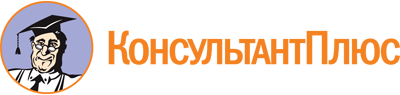 Постановление Губернатора ХМАО - Югры от 26.08.2016 N 104
(ред. от 24.08.2023)
"О Комиссии при Губернаторе Ханты-Мансийского автономного округа - Югры по развитию гражданского общества и признании утратившим силу постановления Губернатора Ханты-Мансийского автономного округа - Югры от 17 января 2014 года N 5 "О создании Комиссии при Губернаторе Ханты-Мансийского автономного округа - Югры по развитию гражданского общества и правам человека и признании утратившими силу некоторых постановлений Губернатора Ханты-Мансийского автономного округа - Югры"
(вместе с "Положением о Комиссии при Губернаторе Ханты-Мансийского автономного округа - Югры по развитию гражданского общества")Документ предоставлен КонсультантПлюс

www.consultant.ru

Дата сохранения: 26.11.2023
 Список изменяющих документов(в ред. постановлений Губернатора ХМАО - Югры от 11.01.2018 N 2,от 02.09.2019 N 58, от 21.07.2022 N 85, от 24.08.2023 N 133)Список изменяющих документов(в ред. постановлений Губернатора ХМАО - Югры от 11.01.2018 N 2,от 02.09.2019 N 58, от 21.07.2022 N 85, от 24.08.2023 N 133)Список изменяющих документов(в ред. постановлений Губернатора ХМАО - Югры от 11.01.2018 N 2,от 02.09.2019 N 58, от 21.07.2022 N 85, от 24.08.2023 N 133)